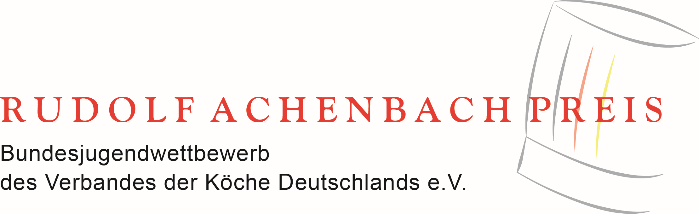 Anlage 2MUSTERBRIEFLandesverband XXXEPP Professional Publishing Group GmbH
Am Hammergraben 14
56567 Neuwied										X. Januar XXXXVorentscheid zum Rudolf Achenbach Preis XXXXSehr geehrte Frau/Herr XXX,am XX.XX.XXXX findet in/im XXX der Vorentscheid des Landesverbands XXX zum bundesweiten Wettbewerb für junge Köchinnen und Köche im Prüfungsjahr statt.Wir möchten Sie zu dieser Veranstaltung herzlich einladen, um Ihnen einen Einblick in den Leistungsstand unserer Auszubildenden zu geben.Der Wettbewerb beinhaltet die Ausarbeitung und Zubereitung eines 4-gängigen Menüs für 6 Personen.Wir würden uns freuen, Sie um 00:00 Uhr zu begrüßen. Das gemeinsame Essen ist um 00:00 Uhr vorgesehen. Die Veranstaltung endet mit der Auszeichnung des Siegers/der Siegerin gegen 00:00 Uhr.Bei Rückfragen stehen wir Ihnen gerne unter 00000-0000000 zur Verfügung.Sie würden unseren Auszubildenden und uns eine große Freude machen, wenn Sie kommen können.Mit freundlichem GrußVorsitzender